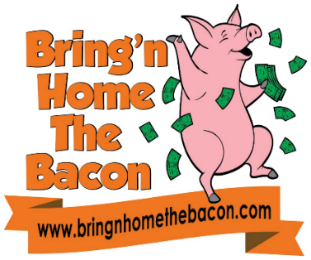 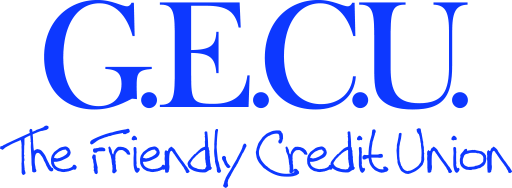 BRING’N HOME THE BACON IYouth BBQ Competition	Friday, June 9, 2023 	Neshonoc Lakeside Camp – Resort	N5334 Neshonoc Road, West Salem WI 54669Registration FormCook’s Information:Please have application filled out for each child/cook participating in the Youth BBQ.  Categories: 	 □   Kids Q (Age 6 through 10 years old)	 	 □   Junior Q (Age 11 through 16 years old)Completed Registration Form AND signed Release and Indemnification Agreement received by June 4th will guarantee a spot in the competition.   We will accept a late entry form only if we have extra meats for the cook.A cook’s parent or guardian will be required to sign the attached Release and Indemnification Agreement at check-in or before any child can participate in the Kids Q or Junior Q Competition.  We ask that the Agreement be completed and signed and dated and send along with the Kids Q or Junior Q registration paperwork – thank you!Welcome Kids Q and Junior Q to the 2023 Bring’n Home the Bacon Youth BBQ Competition!There will be two age divisions in the Youth BBQ:    Kids Q - Ages 6 -10 years old - Turn-in is Friday at 5:45 pm.the Kids Q (ages 6-10) will prepare, cook, and box their entries from their (parents’) campsite.the parents should let the kids do as much as they are capable of, given age and abilities.Each cook will receive approximately 1.5 pounds of raw breakfast sausage.  The cook can make anything with the sausage.  Sausage can be the majority ingredient (i.e. sausage patty) or the sausage can be included in the final product, as long as the sausage is seen and can be tasted by each judge.  Make sure enough for 6 judges.  We invite the cooks to use their creativity!After appearance has been judged, if needed, table captain will cut the product or entry into 6 pieces for each judge.The cook can present their final product in any way they choose - in the numbered Styrofoam box given to them or on a platter with plates/dishes.  If a platter or tray are used, the number given to them on the Styrofoam box must be cut and taped on the platter/tray when entry is turned in for judges.  Please pick up platter and dishes before the awards on Friday.Garnishment is optional.  Cook can use their creativity; no disqualifications for the Kid Q (younger kids) Junior Q - Ages 11-16 years old – Turn-in is at 6:00 pm.The cooks will be set up in a designated area on the road between sites 206A & 218.  An 8-foot table will be provided for 2 cooks to share.  You may use your own grill.  If you need a small weber grill, we will provide one for you to use but you need to tell us before June 2nd.   The head cook must do the preparation, cooking and presentation by themselves. Parents/Guardians can be nearby watching and can be available for questions from the cook but cannot give step-by-step instructions, have any hands-on to any preparation, and/or cooking and presentation UNLESS parent/guardian is needed to cut the product and/or assist with the grill or smoker. Each cook will receive 2 FLAT IRON STEAKS and can make anything as long as the flat iron steaks are in their entry or final product (majority ingredient or included in the final product) and there are enough portions for 6 judges.  Judges will judge appearance, taste and tenderness.  Again, we ask for the Junior Q to use their creativity.Garnishment is optional.  If used, the standard KCBS garnish rules apply.  The cook can present their meat in any way they choose in the box or on a platter with plates/dishes.  If a platter is used, the number given to them on the Styrofoam box must be cut and taped on the platter when entry is turned into the volunteer. Please pick up the trays and containers before awards on Friday.Child/Cook must be standing in the “Turn-In” area by the designated times to have their entry accepted. Prizes:Kids Q (younger) - 1st Place - $50, 2nd Place - $30, 3rd Place - $20, 4th Place - $15, & 5th place - $10Junior Q  - 1st Place - $50, 2nd Place - $30, 3rd Place - $20, 4th Place - $15, & 5th Place - $10Schedule for Kids Q & Junior Q Cooks:	FRIDAY: 	4 pm – Cooks’ Meeting & distribution of meats; cooks are responsible to bring a cooler to receive their meats. 	5:45 pm – Turn-in for Kids Q 	6:00 pm – Turn-in for Junior Q  	AWARDS – Friday 8:30 pm (before the Anything Bacon & One Meat Competition awards)Thank you and GOOD LUCK! RELEASE & INDEMNIFICATION AGREEMENTBRING’N HOME THE BACON – YOUTH BBQ COMPETITION Neshonoc Lakeside Camp – Resort - N5334 Neshonoc Road, West Salem WI 54669June 9, 2023Cook’s Name:					Parent/Guardian’s Name:						Address:				  City:				 State:	            		  Zip:		Phone:	(               )			In consideration for receiving permission to participate in the Bring’n Home the Bacon (hereinafter referred to as the “Event”) at the Neshonoc Lakeside Camp Resort on the premise of N5334 Neshonoc Road, West Salem WI,  I hereby release, waive, discharge and covenant not to sue Keith and Laurie Tweten, the Bring’n Home the Bacon team/volunteers, the West Salem Lions Club, and the Neshonoc Lakeside Camp Resort staff, their officers, servants, agents and employees (hereinafter referred to as “releasees”) from any and all liability, claims, demands, actions and causes of action whatsoever arising out of or relating to any loss, damage or injury, including death, that may be sustained by my child(ren) and myself, or to any property belonging to us, whether caused by the negligence of the releasees, or otherwise, while participating in the Event, or while in, on or upon the premises where the Event is being conducted, while in transit to or from the premises, or in any place or places connected with the Event.My child and I are fully aware of risks and hazards connected with being on the premises and participating in the Event, and we are fully aware that there may be risks and hazards unknown to us connected with being on the premises and participating in the Event, and I hereby elect to voluntarily give permission for my child to participate in the Event, to enter upon the above named premises and engage in activities knowing that conditions may be hazardous, or may become hazardous or dangerous to me, to my child, and my property.  I voluntarily assume full responsibility, including on behalf of my child, for any risks of loss, property damage or personal injury, including death, that may be sustained by my child or myself, or any loss or damage to property owned by me, as a result of my child being a participant in the Event, whether caused by the negligence of releasees or otherwise.I further hereby agree to indemnify and save and hold harmless the releasees and each of them, from any loss, liability, damage or costs they may incur due to myself and/or my child’s participation in the Event, whether caused by the negligence of any or all of the releasees, or otherwise.It is my express intent that this Release shall bind the members of my family and spouse, if I am alive, and my heirs, assigns and personal representative, if I am deceased, and shall be deemed as a Release Waiver, Discharge and Covenant Not to Sue the above named releasees.In signing this release, I acknowledge and represent myself, as a parent or guardian of the above-named child, that:I have read the foregoing release, understand it, and sign it voluntarily as my own free act and deed;No oral representation, statements or inducements, apart from the foregoing written agreement, have been made;I am at least eighteen (18) years of age and fully competent, and,I execute this Release for full, adequate and complete consideration fully intending to be bound by same.In witness whereof, I have hereunto set my hand and seal this 	 day of 				, 2023.Signature of parent/guardian: 								Parent/Guardian’s Printed Name:							Witness (other than the parent/guardian who signed): 						       Witness’ printed name:				 			Date: 					Cook’s Name:                                                               Cook’s Name:                                                               Cook’s Name:                                                               Cook’s Name:                                                               Parent/Guardian Name:  Parent/Guardian Name:  Parent/Guardian Name:  Parent/Guardian Name:  Address:                                                                  City                                             State               ZipAddress:                                                                  City                                             State               ZipAddress:                                                                  City                                             State               ZipAddress:                                                                  City                                             State               ZipPhone #  (              )Phone #  (              )Parent’s Team Name:                                                                                                                                              Campsite #                                                                                Campsite #                                                                                Campsite #